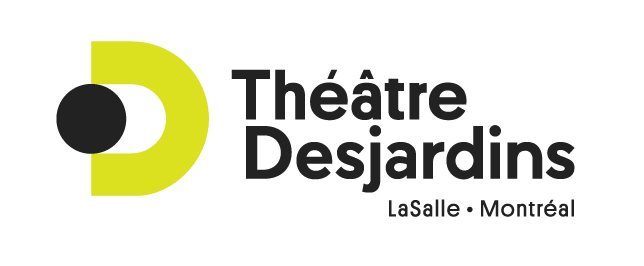 COMMUNIQUÉ DE PRESSEÀ Montréal – le 20 décembre 2022
Nouveaux partenaires artistiques  
Afin de soutenir son développement artistique, le Théâtre Desjardins a à cœur de tisser différents partenariats avec des organismes, réseaux, producteurs et festivals d'ici et d'ailleurs. De fait, dans les prochaines années, le Théâtre Desjardins continuera de multiplier ses collaborations et contribuera ainsi au rayonnement de l'organisme.Nous avons la volonté d’explorer d’autres disciplines et de les diffuser grâce à la collaboration d’autres acteurs du milieu. Nous sommes ainsi partenaire avec de nouveaux organismes culturels depuis peu : Les Voyagements - Théâtre de création en tournée,  La Danse sur les routes du Québec, et renouvelons notre partenariat avec En piste - programme Destination Cirque. 
• En piste - Regroupement national des arts du cirque Ce regroupement national des arts du cirque est une association canadienne dont la mission est de promouvoir les arts du cirque et la reconnaissance du milieu auprès du public, des diffuseurs, des instances gouvernementales, des communautés d’affaires et sociales du Canada.En Piste, demeure l’unique regroupement qui rassemble les professionnels et les organismes du secteur au Canada. Les artistes, les artisans, les travailleurs culturels et les organismes qu’il représente, œuvrent dans toutes les composantes du secteur, soit en formation, en création, en production, en diffusion et en cirque social. • La danse sur les routes du Québec L’intervention de La Danse sur les routes du Québec s’inscrit dans une perspective d’enrichissement des connaissances et des pratiques pour accroître et améliorer la diffusion de la danse. Ils travaillent étroitement avec les artistes, les compagnies de danse, les agents et les diffuseurs, afin de propulser la danse et de soutenir sa vivacité auprès d'un public grandissant. 
• Les Voyagements – Théâtre de création en tournée Les Voyagements sont un organisme à but non lucratif dédié à la diffusion, la médiation et la circulation du théâtre de création. Dans une perspective de développement durable de la discipline, les actions des Voyagements sont concentrées autour du développement des publics adultes et de la professionnalisation des diffuseurs.Leurs actions reposent essentiellement sur des activités de médiation artistique et de développement professionnel, un soutien à la circulation d’œuvres dramaturgiques sur le territoire québécois et dans la francophonie canadienne.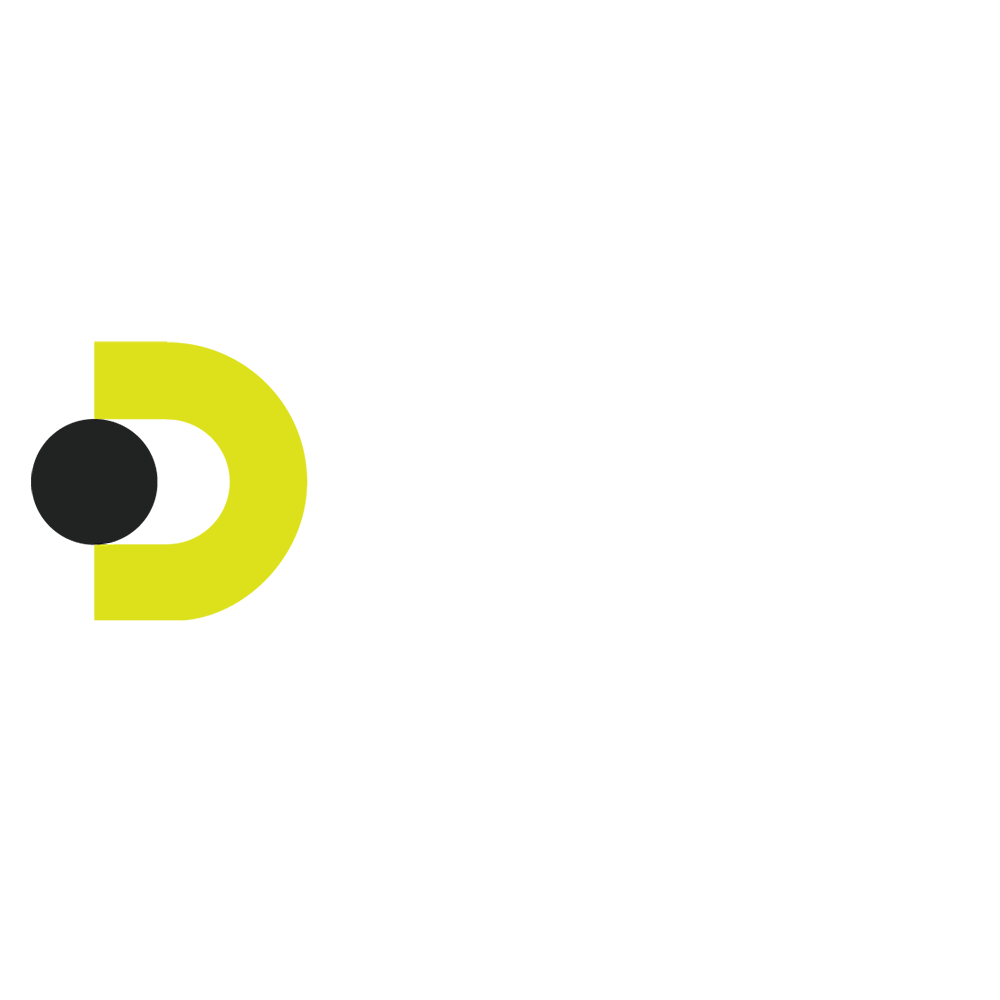 